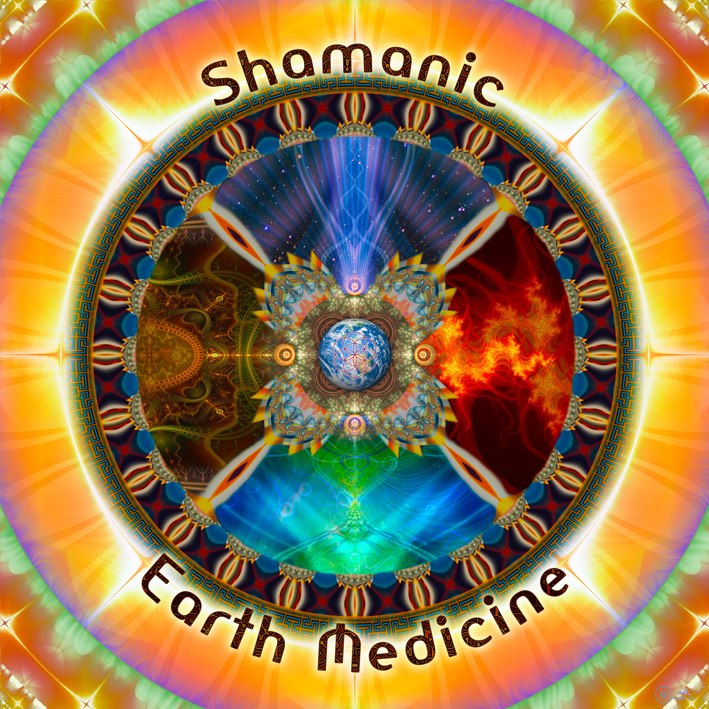 Special offer:			Introductory 1 hour session to the 4 session package $120 – a saving of $804 Session package short-time special offer at $595 – a saving of $2054 x 1 hour sessions to be used weekly or fortnightly Sessions must be used within 3 months of commencement.Includes a 100% money back Guarantee. Any time in the first hour, even after the first hour, if you are not 100% happy with the session, ask for a refund and we will refund your money in full.This special offer is available to the first 7 people ONLY.This Individual Healing Package is normally priced at $995 and will go up after the first 7 orders.Bookings are Essential. For Bookings and Enquiries:ShamanicEarthMedicine@gmail.com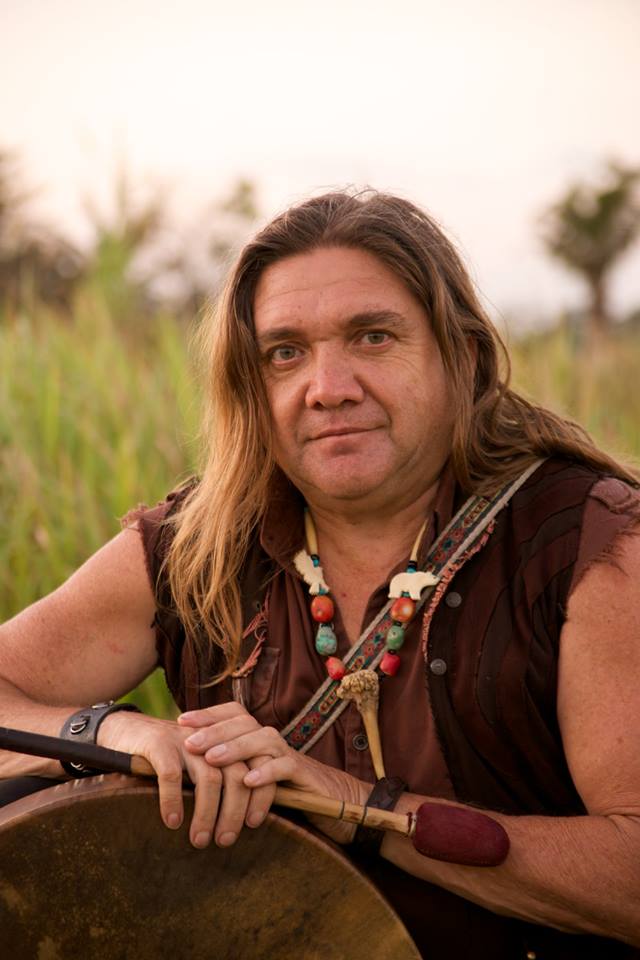 